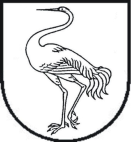 Visagino savivaldybės tarybasprendimasDĖL užsieniečių, pasitraukusių iš Ukrainos dėl Rusijos Federacijos karinių veiksmų Ukrainoje, VAIKŲ PRIĖMIMO Į VISAGINO SAVIVALDYBĖS ikimokyklinio, bendrojo, NEFORMALIOJO VAIKŲ ŠVIETIMO IR FORMALŲJĮ ŠVIETIMĄ PAPILDANČIO UGDYMO MOKYKLAS IR VIEŠĄJĄ ĮSTAIGĄ VISAGINO EDUKACIJŲ CENTRĄ IR ATlyginiMO UŽ VAIKŲ IŠLAIKYMĄ IR UGDYMĄ 2022 m. kovo __ d. Nr. TS- ___VisaginasVisagino savivaldybės taryba, vadovaudamasi Lietuvos Respublikos vietos savivaldos įstatymo 6 straipsnio 44 punktu ir 16 straipsnio 2 dalies 18 punktu, 4 dalimi, Lietuvos Respublikos vystomojo bendradarbiavimo ir humanitarinės pagalbos įstatymo 11 straipsnio 1 ir 2 dalimis, Lietuvos Respublikos švietimo įstatymo 29 straipsnio 2 ir 6 dalimis ir 70 straipsnio 9 ir 11 dalimis ir atsižvelgdama į Visagino savivaldybėje gyvenančių užsieniečių, pasitraukusių iš Ukrainos dėl Rusijos Federacijos karinių veiksmų Ukrainoje, poreikį jų vaikams ugdytis Visagino savivaldybės švietimo įstaigose, nusprendžia:1. Nustatyti, kad: 1.1. Visagino savivaldybėje gyvenančių užsieniečių, pasitraukusių iš Ukrainos dėl Rusijos Federacijos karinių veiksmų Ukrainoje (toliau – Tėvai (globėjai, rūpintojai)), vaikai (toliau – kartu Mokiniai, o kiekvienas atskirai – Mokinys) į Visagino savivaldybės ikimokyklinio, bendrojo, neformaliojo vaikų švietimo ir formalųjį švietimą papildančio ugdymo mokyklas ir viešąją įstaigą Visagino edukacijų centrą (toliau – kartu Įstaigos, o kiekviena atskirai – Įstaiga) priimami, esant Įstaigoje laisvų vietų, Įstaigos vadovui pateikus rašytinį prašymą, Tėvų (globėjų, rūpintojų), Mokinio tapatybes identifikuojančius dokumentus (jų kopijas), Mokinio mokymosi pasiekimus įteisinantį dokumentą (jo kopiją) (jeigu turi), Migracijos departamento prie Lietuvos Respublikos vidaus reikalų ministerijos išduotą dokumentą apie priimtą prašymą teisinės padėties klausimui Lietuvos Respublikoje spręsti arba leidimą laikinai gyventi. 1.2. Įstaigos vadovas su vienu iš Mokinio Tėvu (globėju, rūpintoju) sudaro mokymo sutartį ir suveda Mokinio duomenis į Mokinių registrą. 2. Suteikti 100 proc. lengvatas Mokiniams Savivaldybės biudžeto sąskaita:2.1. atlyginimo dydžiui už Mokinių, ugdomų pagal ikimokyklinio ir priešmokyklinio ugdymo programas, išlaikymą, patvirtintam Visagino savivaldybės tarybos 2018 m. kovo 29 d. sprendimu Nr. TS-69 „Dėl Atlyginimo dydžio už vaikų, ugdomų pagal ikimokyklinio ir priešmokyklinio ugdymo programas, išlaikymą Visagino savivaldybės mokyklose nustatymo tvarkos aprašo patvirtinimo“;2.2. atlyginimo dydžiui už Mokinių ugdymą, patvirtintam Visagino savivaldybės tarybos 2020 m. rugsėjo 24 d. sprendimu Nr. TS-213 „Dėl atlyginimo dydžio už Visagino neformaliojo vaikų švietimo ir formalųjį švietimą papildančio ugdymo mokyklų ir Visagino edukacijų centro teikiamą neformalųjį vaikų švietimą ir formalųjį švietimą papildantį ugdymą nustatymo“.3. Nustatyti, kad: 3.1. Tėvai (globėjai, rūpintojai) teikia prašymą raštu Įstaigos vadovui dėl atleidimo nuo atlyginimo už Mokinio išlaikymą, ugdymą.3.2. Įstaigos vadovas, gavęs Tėvų (globėjų, rūpintojų) prašymą, priima sprendimą dėl atleidimo nuo atlyginimo už Mokinių išlaikymą ir ugdymą.4. Bendrojo ugdymo mokyklų vadovai, esant galimybei, Mokinius aprūpina mokinio reikmenimis (iki dviejų bazinių socialinių išmokų dydžio sumos vienam vaikui). Lėšos Mokinio aprūpinimui yra skiriamos iš Savivaldybės biudžeto lėšų.5. Nustatyti, kad šio sprendimo 2 ir 3 punktai galioja iki 2022 m. gegužės 31 d.6. Paskelbti šį sprendimą Teisės aktų registre ir Visagino savivaldybės interneto svetainėje.Savivaldybės meras					